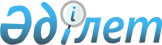 О бюджете Чернорецкого сельского округа на 2022 - 2024 годыРешение Павлодарского районного маслихата Павлодарской области от 29 декабря 2021 года № 19/99.
      Сноска. Вводится в действие с 01.01.2022 в соответствии с пунктом 3 настоящего решения.
      В соответствии с пунктом 2 статьи 75 Бюджетного кодекса Республики Казахстан от 4 декабря 2008 года, подпунктом 1) пункта 1 статьи 6 Закона Республики Казахстан "О местном государственном управлении и самоуправлении в Республике Казахстан", Павлодарский районный маслихат РЕШИЛ:
      1. Утвердить бюджет Чернорецкого сельского округа на 2022-2024 годы, согласно приложениям 1, 2 и 3 соответственно, в том числе на 2022 год в следующих объемах:
      1) доходы – 80 615 тысяч тенге, в том числе:
      налоговые поступления – 6 623 тысяч тенге;
      неналоговые поступления – 210 тысяч тенге;
      поступления от продажи основного капитала – 2 424 тысяч тенге;
      поступления трансфертов – 71 358 тысяч тенге;
      2) затраты – 81 069 тысяч тенге;
      3) чистое бюджетное кредитование – равно нулю;
      4) сальдо по операциям с финансовыми активами – равно нулю;
      5) дефицит (профицит) бюджета – - 454 тысяч тенге;
      6) финансирование дефицита (использование профицита) бюджета – 454 тысяч тенге.
      Сноска. Пункт 1 - в редакции решения Павлодарского районного маслихата Павлодарской области от 22.09.2022 № 28/162 (вводится в действие с 01.01.2022).


      2. Учесть в бюджете Чернорецкого сельского округа на 2022 год объем субвенции, передаваемой из районного бюджета – 62 605 тысяч тенге. 
      3. Настоящее решение вводится в действие с 1 января 2022 года. О бюджете Чернорецкого сельского округа на 2022 год (с изменениями)
      Сноска. Приложение 1 - в редакции решения Павлодарского районного маслихата Павлодарской области от 22.09.2022 № 28/162 (вводится в действие с 01.01.2022). О бюджете Чернорецкого сельского округа на 2023 год О бюджете Чернорецкого сельского округа на 2024 год
					© 2012. РГП на ПХВ «Институт законодательства и правовой информации Республики Казахстан» Министерства юстиции Республики Казахстан
				
      Секретарь Павлодарского районного маслихата 

В. Гейнц
Приложение 1
к решению Павлодарского
 районного маслихата
от 29 декабря 2021 года 
№ 19/99
Категория
Категория
Категория
Категория
Сумма (тысяч тенге) 
Класс
Класс
Класс
Сумма (тысяч тенге) 
Подкласс
Подкласс
Сумма (тысяч тенге) 
Наименование
Сумма (тысяч тенге) 
1
2
3
4
5
1. Доходы
80 615
1
Налоговые поступления
6 623
01
Подоходный налог
467
2
Индивидуальный подоходный налог
467
04
Hалоги на собственность
5 812
1
Hалоги на имущество
271
3
Земельный налог
175
4
Налог на транспортные средства
5 366
05
Внутренние налоги на товары, работы и услуги
344
3
Поступления за использование природных и других ресурсов
344
2
Неналоговые поступления
210
01
Доходы от государственной собственности 
210
5
Доходы от аренды имущества, находящегося в государственной собственности
210
3
Поступления от продажи основного капитала
2 424
01
Продажа государственного имущества, закрепленного за государственными учреждениями
372
1
Продажа государственного имущества, закрепленного за государственными учреждениями
372
03
Продажа земли и нематериальных активов
2 052
1
Продажа земли
967
2
Продажа нематериальных активов
1 085
4
Поступления трансфертов 
71 358
02
Трансферты из вышестоящих органов государственного управления
71 358
3
Трансферты из районных (городов областного значения) бюджетов
71 358
Функциональная группа 
Функциональная группа 
Функциональная группа 
Функциональная группа 
Функциональная группа 
Сумма (тысяч тенге)
Функциональная подгруппа
Функциональная подгруппа
Функциональная подгруппа
Функциональная подгруппа
Сумма (тысяч тенге)
Администратор бюджетных программ
Администратор бюджетных программ
Администратор бюджетных программ
Сумма (тысяч тенге)
Бюджетная программа
Бюджетная программа
Сумма (тысяч тенге)
Наименование
Сумма (тысяч тенге)
1
2
3
4
5
6
2.Затраты
81 069
01
Государственные услуги общего характера
32 210
1
Представительные, исполнительные и другие органы, выполняющие общие функции государственного управления
32 210
124
Аппарат акима города районного значения, села, поселка, сельского округа
32 210
001
Услуги по обеспечению деятельности акима города районного значения, села, поселка, сельского округа
32 210
07
Жилищно-коммунальное хозяйство
10 923
3
Благоустройство населенных пунктов
10 923
124
Аппарат акима города районного значения, села, поселка, сельского округа
10 923
008
Освещение улиц в населенных пунктах
8 036
009
Обеспечение санитарии населенных пунктов
1 587
011
Благоустройство и озеленение населенных пунктов
1 300
08
Культура, спорт, туризм и информационное пространство
36 296
1
Деятельность в области культуры
36 296
124
Аппарат акима города районного значения, села, поселка, сельского округа
36 296
006
Поддержка культурно-досуговой работы на местном уровне
36 296
12
Транспорт и коммуникации
1 640
1
Автомобильный транспорт
1 640
124
Аппарат акима города районного значения, села, поселка, сельского округа
1 640
013
Обеспечение функционирования автомобильных дорог в городах районного значения, поселках, селах, сельских округах
1 640
3.Чистое бюджетное кредитование
0
4. Сальдо по операциям с финансовыми активами
0
5. Дефицит (профицит) бюджета
-454
6. Финансирование дефицита (использование профицита) бюджета
454
8
Используемые остатки бюджетных средств
454
01
Остатки бюджетных средств
454
1
Свободные остатки бюджетных средств
454
1
Свободные остатки бюджетных средств
454Приложение 2
к решению Павлодарского
 районного маслихата
от 29 декабря 2021 года 
№ 19/99
Категория
Категория
Категория
Категория
Сумма (тысяч тенге) 
Класс
Класс
Класс
Сумма (тысяч тенге) 
Подкласс
Подкласс
Сумма (тысяч тенге) 
Наименование
Сумма (тысяч тенге) 
1
2
3
4
5
1. Доходы
106 107
1
Налоговые поступления
14 366
01
Подоходный налог
4 380
2
Индивидуальный подоходный налог
4 380
04
Hалоги на собственность
7 887
1
Hалоги на имущество
284
3
Земельный налог
182
4
Hалог на транспортные средства
7 421
05
Внутренние налоги на товары, работы и услуги
2 099
3
Поступления за использование природных и других ресурсов
2 099
2
Неналоговые поступления
221
01
Доходы от государственной собственности
221
5
Доходы от аренды имущества, находящегося в государственной собственности
221
3
Поступления от продажи основного капитала
412
03
Продажа земли и нематериальных активов
412
1
Продажа земли
206
2
Продажа нематериальных активов
206
4
Поступления трансфертов 
91 108
02
Трансферты из вышестоящих органов государственного управления
91 108
3
Трансферты из районных (городов областного значения) бюджетов
91 108
Функциональная группа 
Функциональная группа 
Функциональная группа 
Функциональная группа 
Функциональная группа 
Сумма (тысяч тенге)
Функциональная подгруппа
Функциональная подгруппа
Функциональная подгруппа
Функциональная подгруппа
Сумма (тысяч тенге)
Администратор бюджетных программ
Администратор бюджетных программ
Администратор бюджетных программ
Сумма (тысяч тенге)
Бюджетная программа
Бюджетная программа
Сумма (тысяч тенге)
Наименование
Сумма (тысяч тенге)
1
2
3
4
5
6
2.Затраты
106 107
01
Государственные услуги общего характера
33 133
1
Представительные, исполнительные и другие органы, выполняющие общие функции государственного управления
33 133
124
Аппарат акима города районного значения, села, поселка, сельского округа
33 133
001
Услуги по обеспечению деятельности акима города районного значения, села, поселка, сельского округа
33 133
07
Жилищно-коммунальное хозяйство
11 568
3
Благоустройство населенных пунктов
11 568
124
Аппарат акима города районного значения, села, поселка, сельского округа
11 568
008
Освещение улиц в населенных пунктах
8 082
009
Обеспечение санитарии населенных пунктов
1 942
011
Благоустройство и озеленение населенных пунктов
1 544
08
Культура, спорт, туризм и информационное пространство
59 950
1
Деятельность в области культуры
59 950
124
Аппарат акима города районного значения, села, поселка, сельского округа
59 950
006
Поддержка культурно-досуговой работы на местном уровне
59 950
12
Транспорт и коммуникации
1 456
1
Автомобильный транспорт
1 456
124
Аппарат акима города районного значения, села, поселка, сельского округа
1 456
013
Обеспечение функционирования автомобильных дорог в городах районного значения, селах, поселках, сельских округах
1 456
3.Чистое бюджетное кредитование
0
4. Сальдо по операциям с финансовыми активами
0
5. Дефицит (профицит) бюджета
0
6. Финансирование дефицита (использование профицита) бюджета
0Приложение 3
к решению Павлодарского
 районного маслихата
от 29 декабря 2021 года 
№ 19/99
Категория
Категория
Категория
Категория
Сумма (тысяч тенге) 
Класс
Класс
Класс
Сумма (тысяч тенге) 
Подкласс
Подкласс
Сумма (тысяч тенге) 
Наименование
Сумма (тысяч тенге) 
1
2
3
4
5
1. Доходы
98 954
1
Налоговые поступления
15 061
01
Подоходный налог
4 599
2
Индивидуальный подоходный налог
4 599
04
Hалоги на собственность
8 279
1
Hалоги на имущество
298
3
Земельный налог
189
4
Hалог на транспортные средства
7 792
05
Внутренние налоги на товары, работы и услуги
2 183
3
Поступления за использование природных и других ресурсов
2 183
2
Неналоговые поступления
232
01
Доходы от государственной собственности
232
5
Доходы от аренды имущества, находящегося в государственной собственности
232
3
Поступления от продажи основного капитала
435
03
Продажа земли и нематериальных активов
435
1
Продажа земли
217
2
Продажа нематериальных активов
218
4
Поступления трансфертов 
83 226
02
Трансферты из вышестоящих органов государственного управления
83 226
3
Трансферты из районных (городов областного значения) бюджетов
83 226
Функциональная группа 
Функциональная группа 
Функциональная группа 
Функциональная группа 
Функциональная группа 
Сумма (тысяч тенге)
Функциональная подгруппа
Функциональная подгруппа
Функциональная подгруппа
Функциональная подгруппа
Сумма (тысяч тенге)
Администратор бюджетных программ
Администратор бюджетных программ
Администратор бюджетных программ
Сумма (тысяч тенге)
Бюджетная программа
Бюджетная программа
Сумма (тысяч тенге)
Наименование
Сумма (тысяч тенге)
1
2
3
4
5
6
2.Затраты
98 954
01
Государственные услуги общего характера
33 989
1
Представительные, исполнительные и другие органы, выполняющие общие функции государственного управления
33 989
124
Аппарат акима города районного значения, села, поселка, сельского округа
33 989
001
Услуги по обеспечению деятельности акима города районного значения, села, поселка, сельского округа
33 989
07
Жилищно-коммунальное хозяйство
11 742
3
Благоустройство населенных пунктов
11 742
124
Аппарат акима города районного значения, села, поселка, сельского округа
11 742
008
Освещение улиц в населенных пунктах
8 140
009
Обеспечение санитарии населенных пунктов
1 947
011
Благоустройство и озеленение населенных пунктов
1 655
08
Культура, спорт, туризм и информационное пространство
31 553
1
Деятельность в области культуры
31 553
124
Аппарат акима города районного значения, села, поселка, сельского округа
31 553
006
Поддержка культурно-досуговой работы на местном уровне
31 553
12
Транспорт и коммуникации
21 670
1
Автомобильный транспорт
21 670
124
Аппарат акима города районного значения, села, поселка, сельского округа
21 670
013
Обеспечение функционирования автомобильных дорог в городах районного значения, селах, поселках, сельских округах
1 470 
045
Капитальный и средний ремонт автомобильных дорог в городах районного значения, селах, поселках, сельских округах
20 200
3. Чистое бюджетное кредитование
0
4. Сальдо по операциям с финансовыми активами
0
5. Дефицит (профицит) бюджета
0
6. Финансирование дефицита (использование профицита) бюджета
0